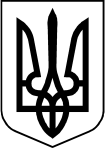 СОЛОНЯНСЬКА РАЙОННА ДЕРЖАВНА АДМІНІСТРАЦІЯДНІПРОПЕТРОВСЬКОЇ ОБЛАСТІВІДДІЛ ОСВІТИНАКАЗПро організацію проведення рейду «Урок», місячника «Про  дотримання законодавствапро загальну середню освіту»На виконання ст. 3 Закону України "Про освіту", Постанови Кабінету Міністрів України від 13 вересня 2017 року № 684 «Про затвердження Порядку ведення обліку дітей шкільного віку та учнів», доручення голови Солонянської районної державної адміністрації від 3 вересня 2018 року      № 64/0/227-18 «Про проведення на території Солонянського району Всеукраїнського профілактичного заходу «Урок»», з метою соціального захисту дітей, запобігання їх бездоглядності й безпритульності, профілактики правопорушень і злочинності в районіНАКАЗУЮ :1. Організувати в закладах освіти району протягом вересня 2018 року - проведення рейду «Урок», протягом жовтня 2018 року - місячник «Про  дотримання законодавства про загальну середню освіту».2. Солонянському районному методичному кабінету:2.1. Здійснити методичний супровід проведення рейду “Урок” та місячника “Про дотримання законодавства про загальну середню освіту”.2.2. Узагальнити оперативну інформацію про підсумки проведення в районі рейду “Урок” та місячника “Про дотримання законодавства про загальну середню освіту”.вересень - жовтень2.3. Підготувати методичні рекомендації щодо проведення засідань батьківського всеобучудо 10.09.20183.  Керівникам закладів освіти :3.1. Забезпечити виконання законодавчих та нормативно правових актів у частині відвідування учнями загальноосвітніх навчальних закладів.   3.2.  Видати відповідні накази про організацію рейду «Урок» та місячника      «Про  дотримання законодавства про загальну середню освіту»до 04.09.183.3. У разі відсутності учнів, які не досягли повноліття, на навчальних заняттях протягом 10 робочих днів поспіль з невідомих або без поважних причин заклад освіти невідкладно надає відділу освіти райдержадміністрації,  Солонянському районному відділенню Національної поліції України в Дніпропетровській області, районній службі у справах дітей Солонянської райдержадміністрації дані таких учнів для провадження діяльності відповідно до законодавства, пов’язаної із захистом їх прав на здобуття загальної середньої освіти. постійно3.4. Провести заняття батьківського всеобучу з питань чинного законодавства про загальну середню освіту. протягом  вересня -  жовтня3.5  Спрямувати роботу соціальних педагогів на охоплення навчання дітей «групи ризику». постійно3.6 Продовжити роботу педагогічних колективів закладів освіти щодо роз’яснення законів та нормативних актів, які зобов’язують батьків нести адміністративну та кримінальну відповідальність за ухилення від навчання та виховання  неповнолітніх дітей.  протягом вересня, жовтня3.7. Провести обстеження матеріально побутових умов утримання та виховання учнів, схильних до пропусків занять, дітей із функціонально-неспроможних умов, скласти акти обстеження і своєчасно вжити заходи щодо повернення дітей до занять.   до 10.09.20183.8  Висвітлювати  хід проведення місячника у засобах масової інформації.протягом вересня , жовтня                                                  3.9. Надавати до  відділу освіти райдержадміністрації :- оперативну інформацію про всеобуч учнівщоденно до 09.00протягом вересня - жовтня- оперативну інформацію про кількісний склад дітей шкільного віку, що не приступили до навчання з поважних та без поважних причин до 04.09.2018- узагальнену інформацію про підсумки проведення в районі Всеукраїнського рейду “Урок” за визначеною формою до 03.10.2018- узагальнену інформацію про підсумки проведення місячника “Про дотримання законодавства про загальну середню освіту” за визначеною формоюдо 05.11.20183.  Координацію дій за виконанням даного наказу покласти на директора  РМК Руденко Г.А., контроль на головного спеціаліста відділу освіти райдержадміністрації Мажуру А.І.Керівник  відділу освіти                                    райдержадміністрації                                             М.А.ДАРМОСТУК  03.09.18смт Солоне                № 109